Services Open After 4:30 PM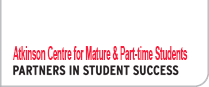 Note: Due to the COVID-19 pandemic, the following are services beingoffered after 4:30 PM. Most university staff are working remotely from home.      Computing Services           Financial and Registrar Services     Libraries YorkU Libraries Chat available from Monday – Thursday from 10 am – 8 pm, Friday from 10 am – 5 pm, Saturday 10:30 am – 1:00pm, 2:00 – 4:00pm and Sunday from 10:00 am – 6:00 pm.https://www.library.yorku.ca/web/hours-and-locations/#tab-6Career Centre http://www.yorku.ca/careers/ All Career Centre operations, programs, events, and services are conducted remotely until further notice. Please check the Career Centre website for events taking place after 5:30 pm.Keele Campus Bookstore  www.bookstore.yorku.ca/  The Bookstore is closed in person. Free shipping is available on all books in Canada. The Writing Centre https://writing-centre.writ.laps.yorku.ca/One-on-one appointments are available Monday through Saturday, from 9:30 a.m. till 7:00 Monday to Friday (last appointments are at 6:00 p.m.), and from 9:00 till 5:00 on Saturday (last appointments are at 4:00 p.m.).UIT Client Services: helpdesk@yorku.ca www.yorku.ca/computing/students/  Email askit@yorku.ca or call 416-736-5800 between Monday-Friday from 8:30 am – 9:00 pmOSAP http://www.ontario.ca/education-and-training/osap-ontario-student-assistanceprogram Registrar’s Office http://www.registrar.yorku.ca/index.php  Email rscheck@yorku.ca outside of normal operating hours. Telephone and live chat hours are from Monday – Thursday 9:00 am – 12:00 pm and 1:00 pm – 4:00 pm and Friday 9:00 am – 12:00 pm and 1:00 pm – 3:30 pm.Student Financial Services http://sfs.yorku.ca/  For enquiries about your account, please call 416-872-9675.YU Card Office https://www.yorku.ca/yucard/yucard@yorku.ca In keeping with physical distancing guidelines, all new incoming students must apply for their YU-card online via the YU-card photo upload service. Learning Commons http://www.library.yorku.ca/cms/learning-commons/ Virtual drop-in services available. Peter F. Bronfman Business Library https://www.library.yorku.ca/web/bbl/Email bronfref@yorku.ca. Chat services available online according to the times above. Scott Library  www.library.yorku.ca  Email scottref@yorku.ca. Chat services available online according to the times above. One-on-one research consultations with a librarian are available. Please check the website for further details. Steacie Science and Engineering Library  https://www.library.yorku.ca/web/steacie/Email steacref@yorku.ca. Chat services available online according to the times above. One-on-one research consultations with a librarian available. Please check the website for further details. 